Appendix BSample ItemsQuestions and Answers for the IKAN Timed Assessment (Form 1)For an example of the video administration of the written assessment, visit: https://nzmaths.co.nz/sites/default/files/Numeracy/IKAN/new/ikan1_audio.mp4.Sample Items from GloSSFor additional sample items, visit https://nzmaths.co.nz/gloss-forms.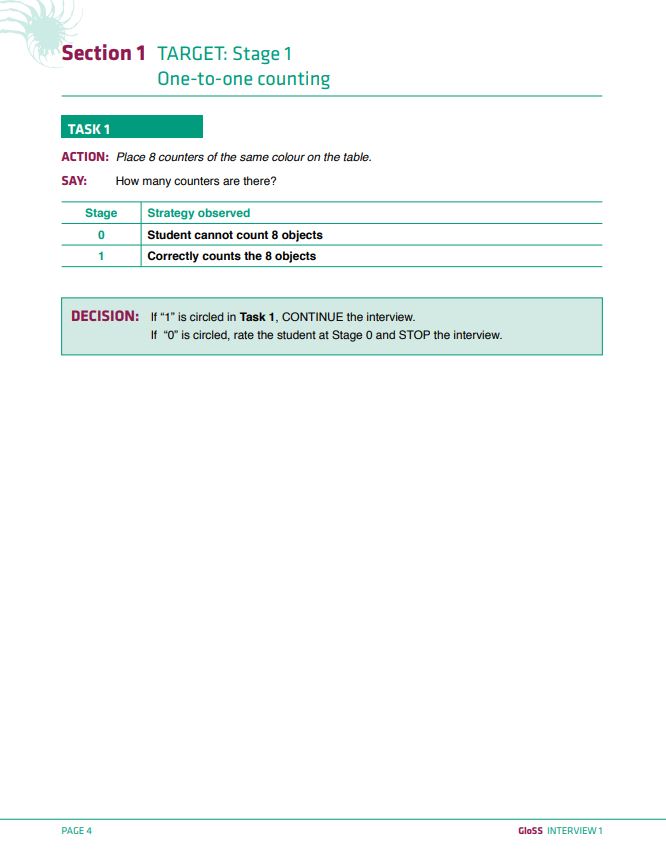 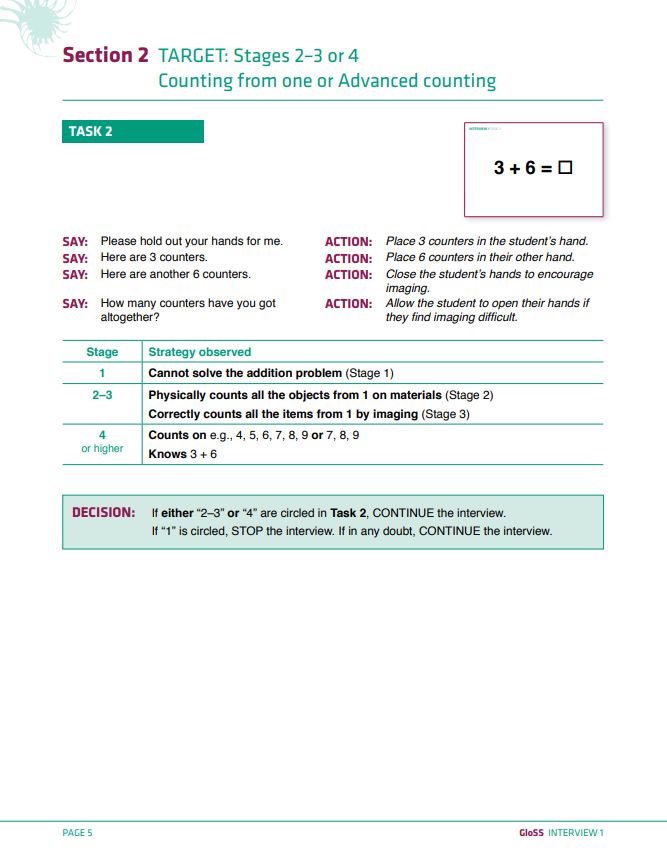 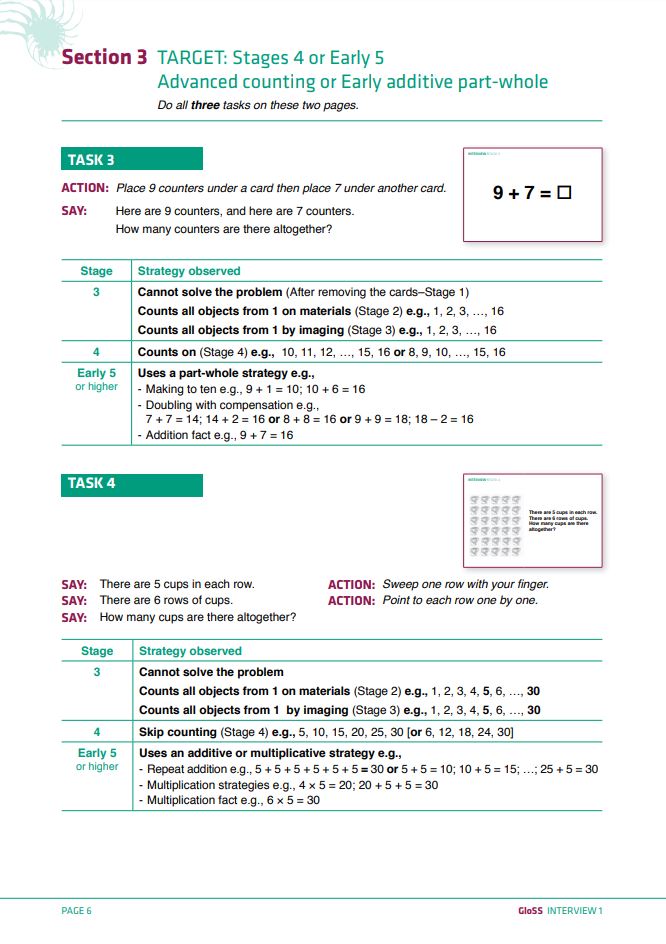 Part 1 (Stage 4)Part 2 (Stage 5)Part 3 (Stage 6)Part 4 (Stage 7)Part 5 (Stage 8)1What number is one more than 49?50What number is one more than 599?600What number is one more than 439,999?440,000Which decimal is the biggest, 0.639, 0.9, 0.84?     0.9Which fraction is the biggest, 3/4, 73/100, 7/10?     3/42What number is one less than 30?29What number is one less than 1000?999What number is one less than 801,000?800,999Which decimal is the smallest: 2.4, 2.71, 2.084?     2.084Which is the smallest? 2/3, 0.6, or 70%0.63Write the fraction for one half.1/2Write the fraction for five quarters.5/4Write these fractions in order of size, smallest to biggest: 1/5, 1/7, 1/61/7, 1/6, 1/5Which number is the same as 3/5? 5/3, 12/20, 1 2/3, 4/612/20How many hundredths are in all of 6.073?607 or 607.34Write the fraction for one fifth.1/5Write these fractions in order of size, smallest to biggest: 3/4, 1/4, 2/41/4, 2/4, 3/4Write 4 and 1/5 as a fraction.21/5Which fraction is the smallest: 3/8 4/10 1/3?1/3What number is half way between 4.8 and 4.7?     4.755How many tens are in 80?8How many tens are in all of the number 832?83 or 83.2How many hundreds are in all of this number, 53,605?536 or 536.05Round the following decimal to the nearest tenth: 6.496.5What is the simplest fraction for 80%?4/56What is the number for nine groups of ten?90What is the number for 49 groups of ten?490How many tenths are in all of the number, 5.8?58How many thousands are in all of 6 457 894?6457 or 6457.894What is 1.3 written as a percentage?130%77 + 7 =?     147 + 9 =?     1615 – 8 = ?     763 ÷ 9 = ?     7What is the least common multiple of 6 and 9?     188Half of 18 is ?     95 x 7 = ?     356 x 7 = ?     42What number divided by 7 gives 6?     42What is the highest common factor of 36 and 48?     12